KUITTISääksjärven Loiske on maksanut _________________ sarjan ottelusta ______________________ vs. ______________________ pvm. ____ / ____ / 202___ ___________________ euroa. Palkkio		______ €Ennakonpidätys	- ____ % ____ € = ____ €Koko/osapäiväraha	_____ x ____ € =  ____ €Osapäiväraha	_____ x ____ € =  ____ €Matkakulut		_____ km x _____ snt/km = _____ €Muut matkakulut	_____ x _____ € = _____ €			       = _____ €Matkatapa 		____________________Matka alkoi (klo) 	_____ matka päättyi (klo) _____Kuitataan (paikkakunta): ________________________ ________. päivänä ______________kuuta 202_______Allekirjoitus: __________________________________Nimen selvennys: ______________________________Katuosoite: ___________________________________Postitoimipaikka: _____________________________Henkilötunnus: _______________________________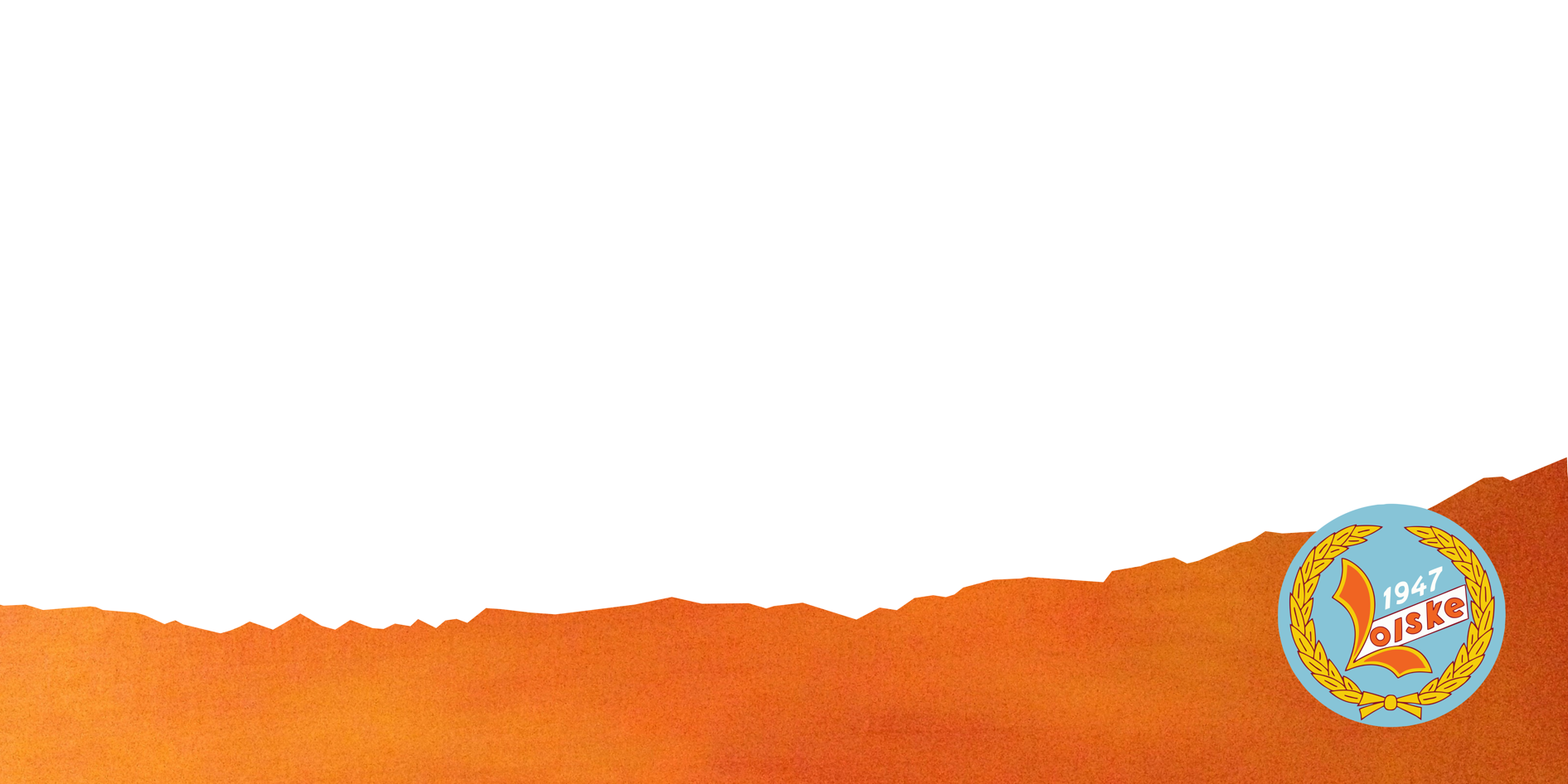 Puh: ________________________________________Tilinumero: __________________________________Matkakulut jaetaan aina tuomittujen otteluiden kesken tasan.